Devoirs 1Recortar los números y pegar con la cantidad correcta.Découpez les chiffres et collez avec la bonne quantité.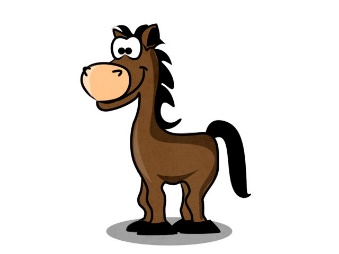 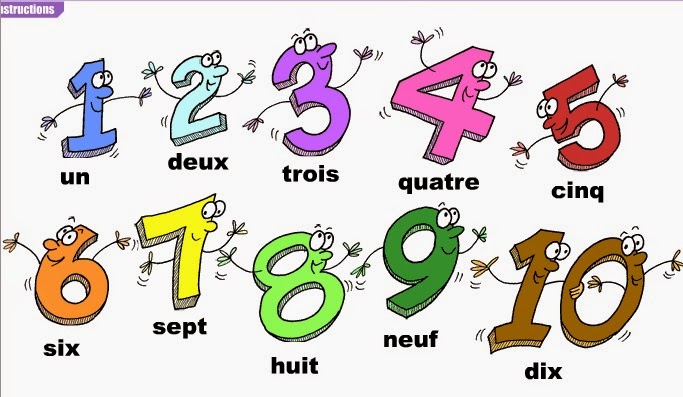 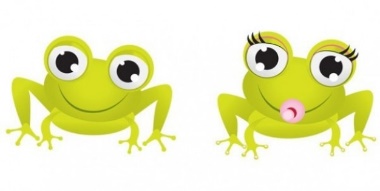 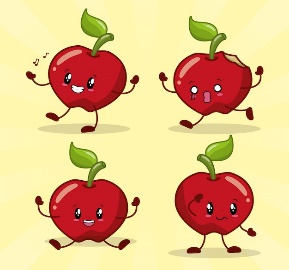 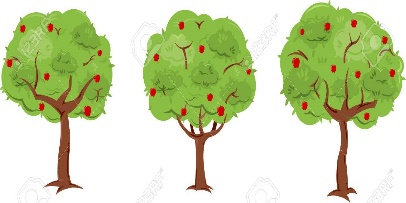 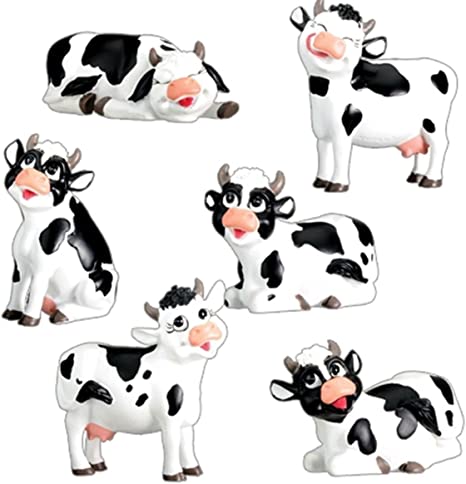 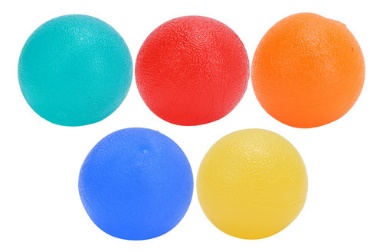 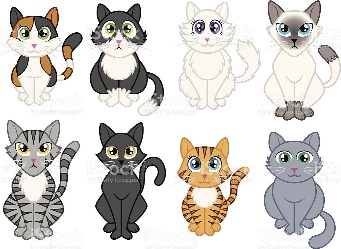 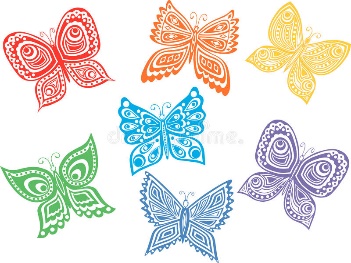 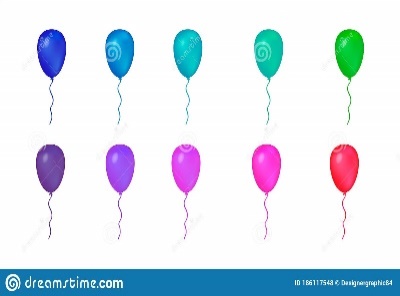 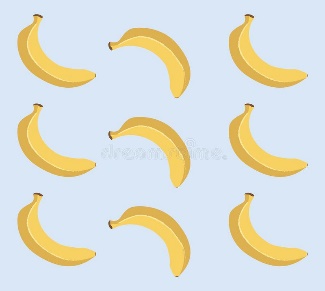 